	                                                  South East	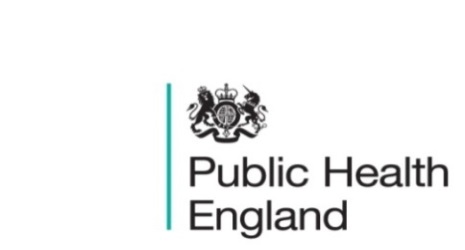 Duncan Selbie Weekly BriefingMy activity passportAn editable activity checklist for children under 11. Includes guidance, a foreword from the Secretary of State and supporting resources. My activity passportPrevention concordat for better mental health: consensus statementDescribes the consensus statement of the prevention concordat for better mental health and lists the signatories.Prevention concordat for better mental health: consensus statementThe Sarah Stewart Brown Award for public mental health This award celebrates practitioners who are developing and delivering evidence based policies and programmes aimed at advancing the public’s mental health and wellbeing. For more information, see the Faculty of Public Health’s website www.fph.org.uk/membership/annual-awards-and-prizes. Closing date 1 March 2019LKIS Update – January 2019MSK Champions programmeBuilding on the successful launch of the MSK Champions programme last year, Versus Arthritis is recruiting more inspirational leaders committed to championing change in MSK health care. The vision is to cultivate a community of multi-disciplinary leaders and influencers with the ultimate aim of improving the quality of lives of people living with MSK conditions. Applications will open from Monday, 14 January. Further details about the programme and sample tweets are available from https://www.versusarthritis.org/about-arthritis/healthcare-professionals/msk-champions. For further information please contact champions@versusarthritis.org.The economic and social costs of domestic abuseThis report estimates the social and economic cost for victims of domestic abuse in year ending March 2017 in England and Wales to be approximately £66 billion. The economic and social costs of domestic abuseSouth East flu bulletin – Week 2FS SEaL IID Winter Bulletin for South East - Week 3South East Health inequalities briefing January 2019The PHE South East Health Inequalities bulletin supplements the health inequalities focus in other PHESE network and programme briefings. It provides brief insight to news, data updates, new publications, campaigns and consultations where relevant. This edition includes a brief overview of the health inequalities focus within the new NHS Long Term Plan (January 2019) and the Annual Report of the Chief Medical Officer for England (December 2018).PHE South East main telephone number for all locations - 0344 225 3861 Follow us on Twitter @PHE_SouthEastIf you want to be included in the mailing list for this bulletin, please contact sue.hall@phe.gov.uk